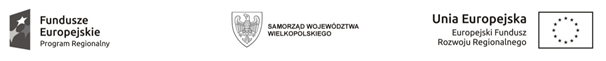 Załączniki 5A i BPrzy realizacji zadania należy tak przewidzieć prace, aby przy zachowaniu wszelkich wymogów technologicznych zapewnić bezpieczne funkcjonowanie placówek i prowadzić prace montażowe w sposób nieutrudniający funkcjonowaniu obiektów. Korzystanie z dostawy energii elektrycznej, wody i kanalizacji powinno odbywać się cały czas bez zakłóceń w godzinach pracy placówek. W przypadku wyłączeń winno odbywać się to poza godzinami funkcjonowania placówek lub po uprzednim uzgodnieniu z Zamawiającym. Po stronie Wykonawcy leży obowiązek zabezpieczenia ciągłości pracy placówek.Szczegółowy opis oraz sposób realizacji zamówienia zawiera Opis Przedmiotu Zamówienia znajdujący się pod linkami poniżej:
Dla części I – http://pliki.wrzesnia.powiat.pl/NI/Instalacja%20fotowoltaiczna%20-%20Zaplecze%20dydaktyczno-sportowe.zipDla Części II - http://pliki.wrzesnia.powiat.pl/NI/Instalacja%20fotowoltaiczna%20-%20PCEZ.zip